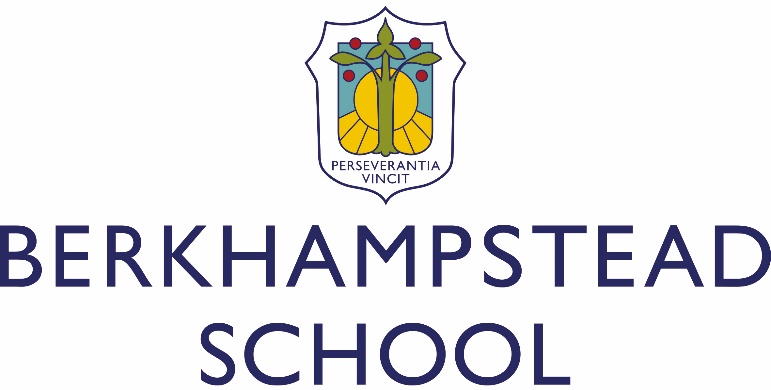 PITTVILLE CIRCUS ROAD, CHELTENHAM, GLOUCESTERSHIRE  GL52 2QA01242 523263
APPLICATION FORMPlease return your completed application form to: Mr R P CrossHead, Berkhampstead SchoolPittville Circus RoadCheltenham  GL52 2QAEmail: office@berkhampsteadschool.co.ukEQUAL OPPORTUNITIES MONITORING FORM
Position applied for: 
Position applied for: 
Position applied for: 
Position applied for: 
Personal Information
Personal Information
Personal Information
Personal InformationTitle :Forename(s):Forename(s):Surname:Address:
Address:
Former name:
(including maiden name)Former name:
(including maiden name)Postcode:Postcode:Preferred name:Preferred name:
How long have you lived at this address:	
If less than 5 years please provide all previous addresses for past 5 years.
How long have you lived at this address:	
If less than 5 years please provide all previous addresses for past 5 years.
Previous address:
Previous address:
Previous address:
Previous address:Postcode:Postcode:Postcode:Postcode:Length of time at address: Length of time at address: Length of time at address: Length of time at address: Contact details:Home telephone number:Email:Mobile telephone:General:General:Do you have Qualified Teacher Status:    YES             NOIf Yes, please provide the Teaching Reference Number:Do you have a current full UK driving licence:    YES             NOPlease provide full details of membership of any professional bodies:
Academic and Vocational QualificationsPlease provide details of all academic and vocational qualifications:
Academic and Vocational QualificationsPlease provide details of all academic and vocational qualifications:
Academic and Vocational QualificationsPlease provide details of all academic and vocational qualifications:
Academic and Vocational QualificationsPlease provide details of all academic and vocational qualifications:
Award/Qualification
Awarding Body
Date Obtained
Grade (if appropriate)
If there is insufficient space, please continue on a separate sheet if necessary giving page number and title heading.    
Professional DevelopmentLong Courses (Attended during the last 3 years)Long Courses (Attended during the last 3 years)Long Courses (Attended during the last 3 years)Long Courses (Attended during the last 3 years)Long Courses (Attended during the last 3 years)Name of Course
(and award if gained)ProviderFull-time/Part-time or SecondedFromToShort Courses (Attended during the last 3 years)Short Courses (Attended during the last 3 years)Short Courses (Attended during the last 3 years)Short Courses (Attended during the last 3 years)Short Courses (Attended during the last 3 years)Name of Course
(and award if gained)ProviderFtime/Ptime or SecondedFromTo
Outside InterestsIf there is insufficient space, please continue on a separate sheet if necessary giving page number and title heading.    
Further Education and Career History
Further Education and Career History
Further Education and Career History
Please provide full details of all positions held and of all training/further education, employment, self-employment and unpaid work since leaving secondary education.	Please start with your current or most recent employer and in each case the reason for leaving employment.	Please provide explanations for any periods not in employment, further education or training.
Please provide full details of all positions held and of all training/further education, employment, self-employment and unpaid work since leaving secondary education.	Please start with your current or most recent employer and in each case the reason for leaving employment.	Please provide explanations for any periods not in employment, further education or training.
Please provide full details of all positions held and of all training/further education, employment, self-employment and unpaid work since leaving secondary education.	Please start with your current or most recent employer and in each case the reason for leaving employment.	Please provide explanations for any periods not in employment, further education or training.
Employer/Training Establishment
(including dates)
Position held
(including subject taught and at which level)
Reason for leavingIf there is insufficient space, please continue on a separate sheet if necessary giving page number and title heading.    
Current SalarySalary (basic) if appropriate
(Please indicate spine point)Additions
(Please indicate responsibility points, London Allowance etc)Total SalaryPlease set out in detail below a statement in support of your application, which addresses the criteria in the person specification for this post.If there is insufficient space, please continue on a separate sheet if necessary giving page number and title heading.    
Please confirm if you know any existing employee, volunteer or Governor at the School and if so, please provide full details of how you know them.
RefereesPlease provide at least two professional referees.  One referee should be your current or most recent employer.  Referees may be taken up before interview.
RefereesPlease provide at least two professional referees.  One referee should be your current or most recent employer.  Referees may be taken up before interview.Referee 1Referee 1Name:Position in Company:Address:Telephone Number:Email:Referee 2Referee 2Name:Position in Company:Address:Telephone Number:Email:
If there is insufficient space, please continue on a separate sheet if necessary giving page number and title heading.    
If there is insufficient space, please continue on a separate sheet if necessary giving page number and title heading.    
Data ProtectionThe information that you provide on this form will be used to process your application for employment.  The personal information that you provide will be stored and used in a confidential manner to help with our recruitment process. More details as to how we will process your data is set out in the Recruitment Privacy Notice and Data Protection Policy.If you succeed in your application and take up employment with the School, the information will be used in the administration of your employment.We may check the information provided by you on this form with third parties.	
DeclarationAs the job for which you are applying involves substantial opportunity for access to children, it is important that you provide us with legally accurate answers. Upfront disclosure of a criminal record may not debar you from appointment as we shall consider the nature of the offence, how long ago and at what age it was committed and any other relevant factors. Please submit information in confidence enclosing details in a separate sealed envelope which will be seen and then destroyed by the Head.  If you would like to discuss this beforehand, please telephone in confidence to the Head for advice.Please disclose any unspent convictions, cautions, reprimands or warnings. Please note that the amendments to the Exceptions Order 1975 (2013) provide that certain spent convictions and cautions are 'protected' and are not subject to disclosure to employers, and cannot be taken into account. Guidance and criteria on the filtering of these cautions and convictions can be found at the Disclosure and Barring Service website. www.gov.uk/dbs  All other spent connections and cautions must be disclosed.You should be aware that the School will institute its own checks on successful applicants with the Disclosure and Barring Service.  Failure to declare any convictions (that are not subject to DBS filtering) may disqualify you for appointment or result in summary dismissal if the discrepancy comes to light subsequently.
I declare that the information I have given in this Application Form is accurate and true.  I understand that providing misleading or false information will disqualify me from appointment or if appointed, may result in my dismissal.
I declare that the information I have given in this Application Form is accurate and true.  I understand that providing misleading or false information will disqualify me from appointment or if appointed, may result in my dismissal.Signature:Date:
This section of the form will be detached from your application and will be used solely for equality monitoring purposes.  This form will be kept separately from your application.Berkhampstead School recognises and is committed to ensuring applicants and employees from all sections of the community are treated equally regardless of race, gender, disability, age, sexual orientation, religion or belief, gender reassignment, marital and civil partnership status, or pregnancy and maternity.We welcome applications from all sections of the community.You are not obliged to complete this form but it is helpful to the School in maintaining equal opportunities.All information provided will be treated in confidence and used as set out in the School’s Recruitment Privacy Notice and Data Protection Policy.Please complete the form as you feel is most appropriate for you.Position applied for:WhiteBritishAny other white background:Mixed:White & Black CarribeanWhite & AsianWhite & Black AfricanAny other mixed background (please specifiy)Black or Black British:CaribbeanAfricanAny other Black background (please specify)Asian or Asian British:IndianPakistaniBangladeshiAny other background (please specify)Chinese or other Ethnic Group:ChineseOther Ethnic Group (please specify)Gender: (please specify)Date of Birth:Do you consider yourself to have a disability    YES        NOIf yes, please state nature of disability:If yes, please state nature of disability:The Equality Act defines disability as “A physical or mental impairment which has a substantial and long-term effect on a person’s ability to carry out normal day-to-day activities”.If you wish, you may disclose information about yourself in this section:If you wish, you may disclose information about yourself in this section:Religion:Sexual orientation